                                             World History #12                                    Rome Republic Birth of Rome                                     or               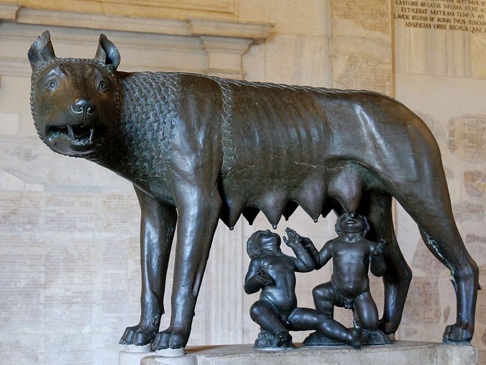 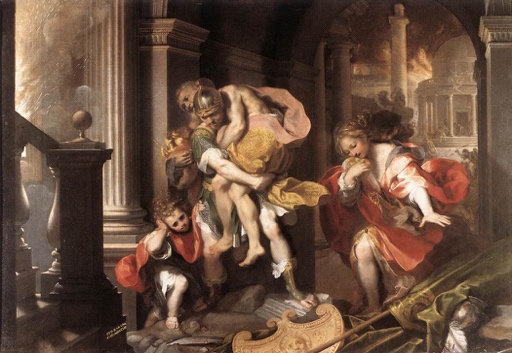 Romulus and Remus raised by a she wolf         Aeneas escaped Troy with family Rome Republic             Senate – 12 Tablets – Civil Law for Romans / Common Law all others in Empire Patricians (puh-TRISH-uns) ruled the city and the plebeians (plih-BEE-unz) left the city. Later when the city was under attack the patricians beg the plebeians to return. The agreement was that the plebeians would get two Tribunes who call a Veto – “I forbid it!”Dictator was place in power in emergency for six months and Cincinnatus was dictator and given the power. He ended the emergency and gave back the power.    	 Rule of Law Cicero (SIS-er-oh) Liberty protected in hands of people              Rome built:14 aqueducts into Rome  Had flush toilets and hot water                         50,000 miles of roads  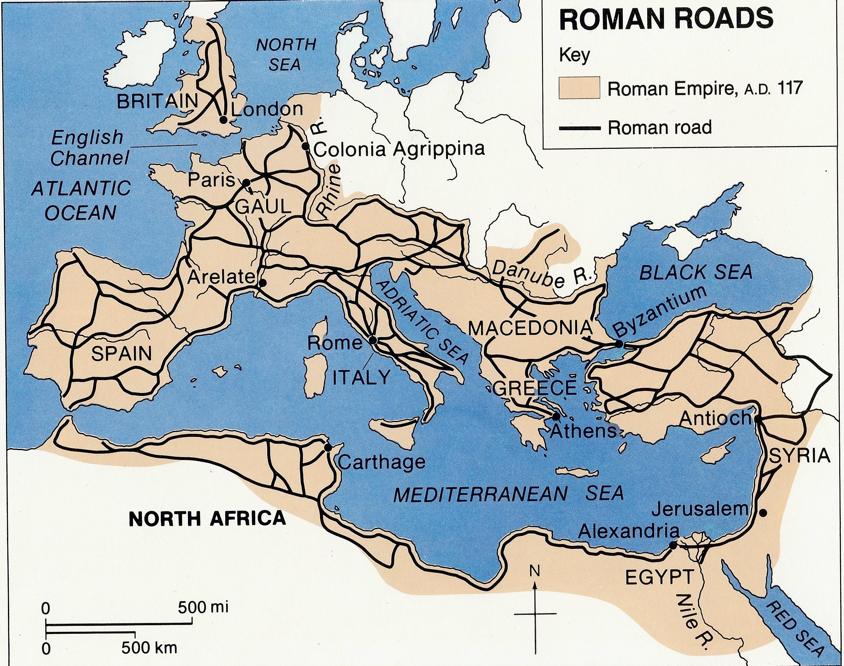                          Used the Arch in construction                          Used Lead pipes                               Cement allowed faster construction                          Romanesque architecture thick walls at base as one went up                  Military - order and organization – citizen soldiers                            Science in battle  - each man fought for 12-minutes then stepped back 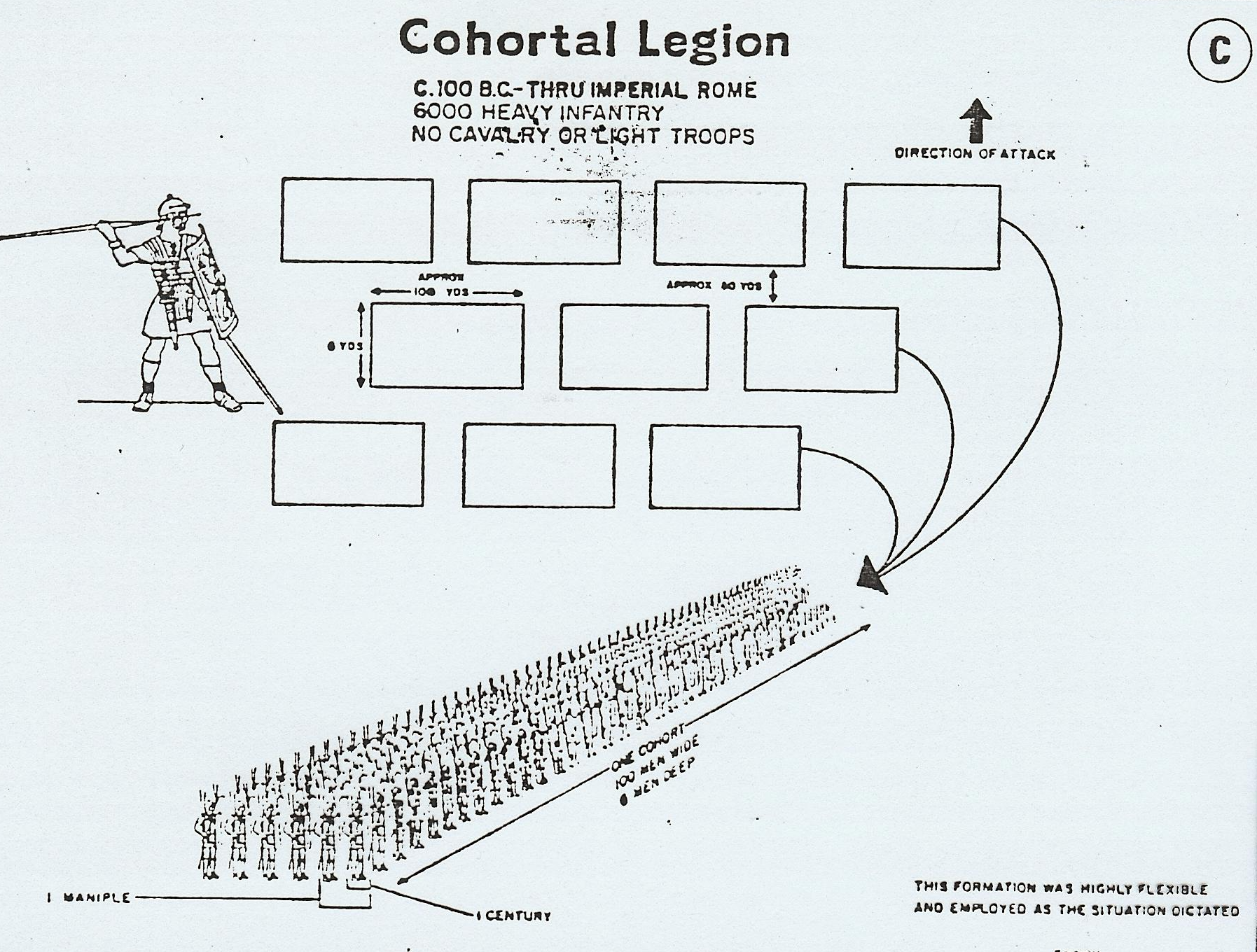 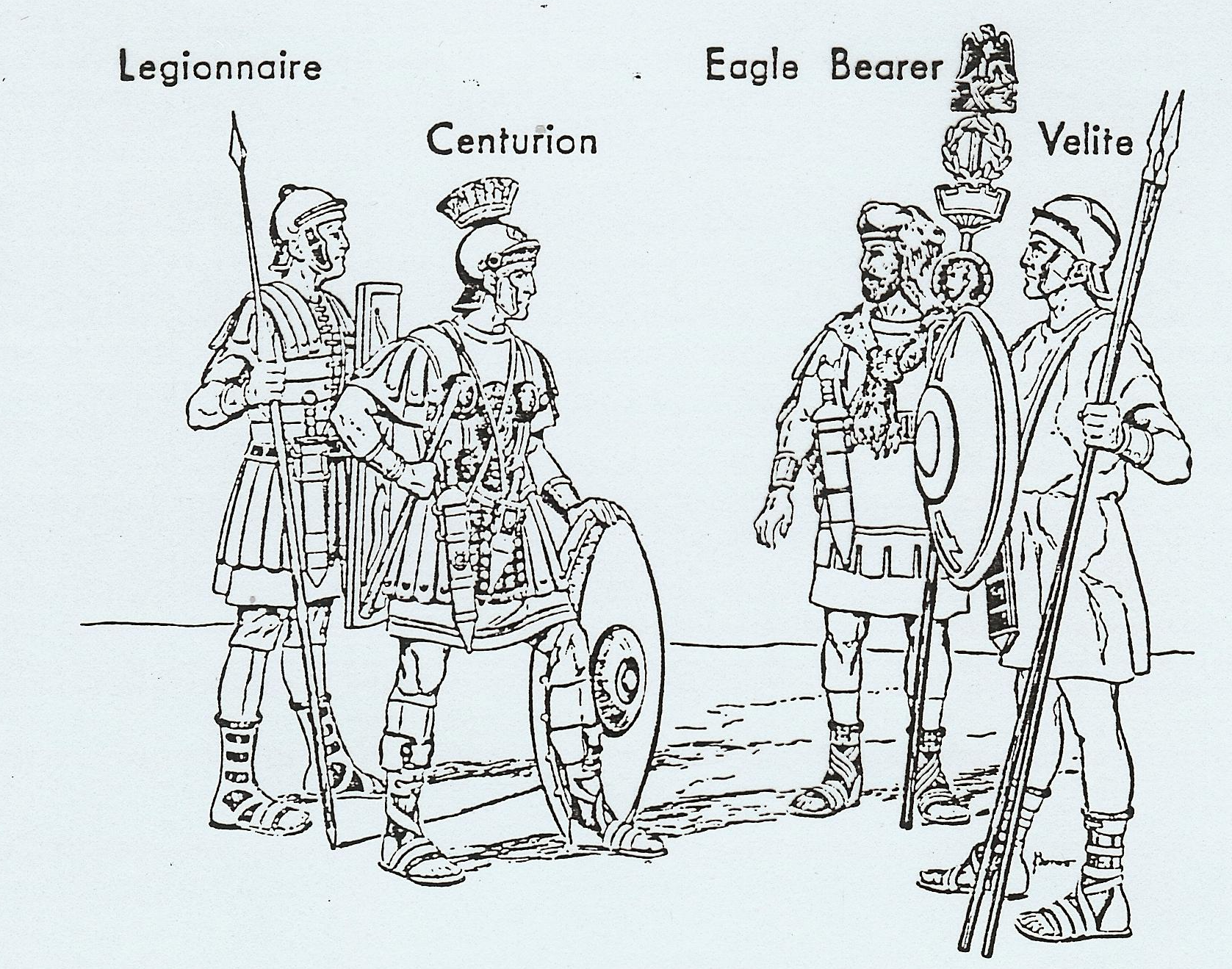                            Short sword for jabbing and stabbing                            Spears made to bend after throwing                            70 pounds carried on March                           Camp built each night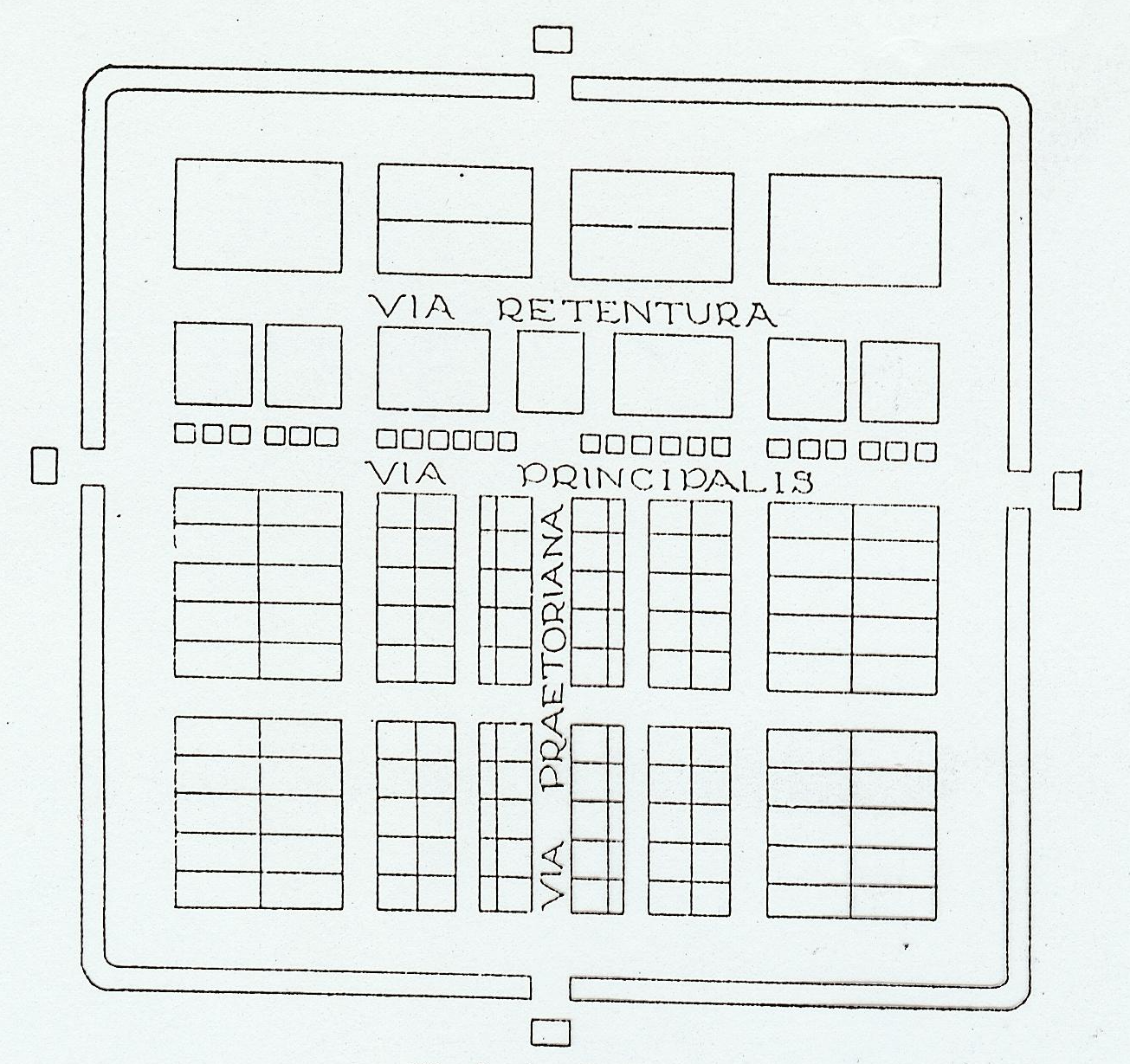 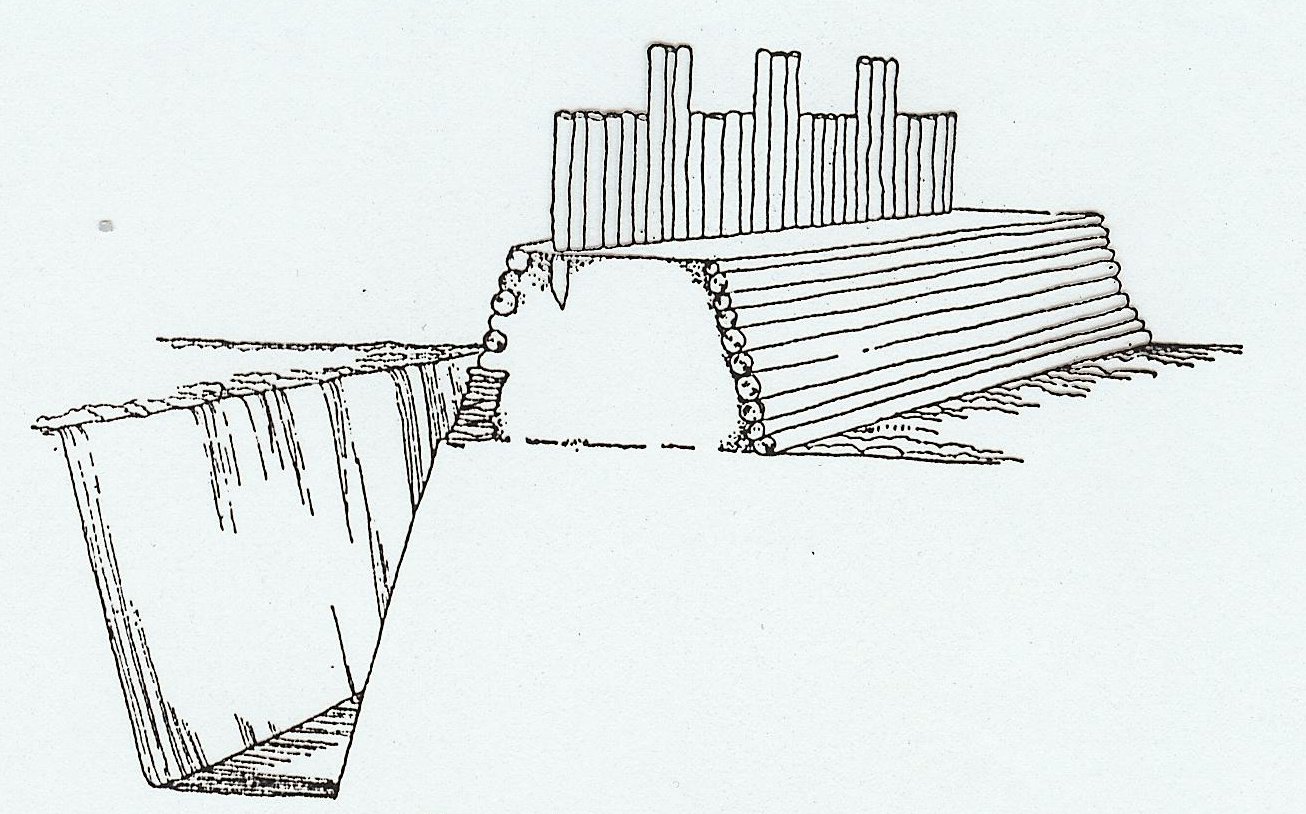                        Camp                                                        Palisade and Ditch                Punic Wars                             Carthage - Hannibal took the war to Rome by crossing the Alps. He started                             with 40,000 infantry, 6,000 cavalry & 60 elephants and ended with 26,000                              infantry, 4,000 cavalry & 20 elephants. He was never defeated in Rome.                                      Hannibal used every advantage – weather, terrain, psychology & ambush                     Scipio won at Carthage 217 B.C. Battle of Callicula Pass – used sticks tied to horns of cows then set on fire – slip pass                 Romans trap               216 B.C. Battle of Cannae - sagging center - 70,000 Romans killed – trap                            202 B.C. Battle of Zuma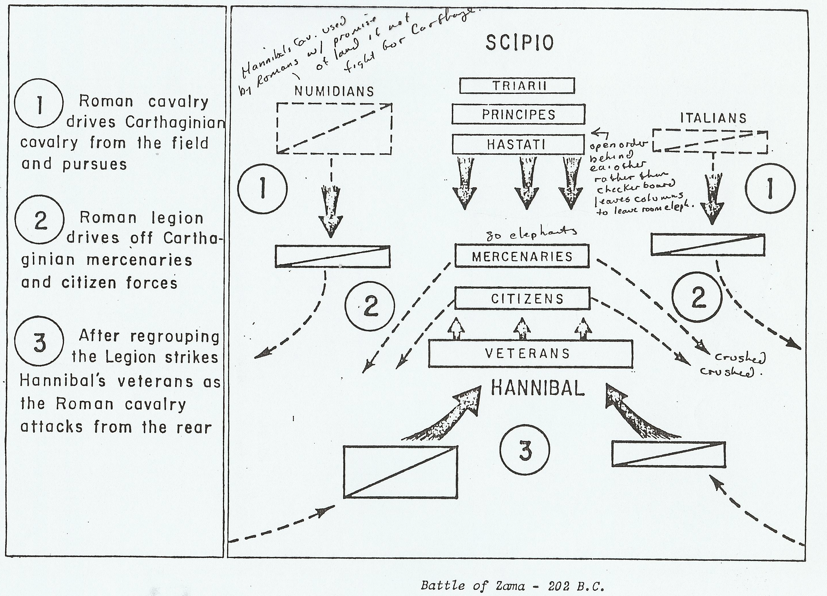 